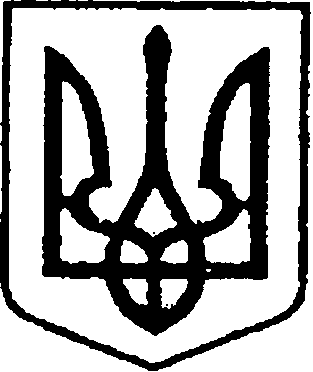 УКРАЇНАЧЕРНІГІВСЬКА ОБЛАСТЬН І Ж И Н С Ь К А    М І С Ь К А    Р А Д АВ И К О Н А В Ч И Й    К О М І Т Е ТР І Ш Е Н Н Явід 05 листопада 2018 року	             м. Ніжин	                                          №370    Про відзначення з нагодиВсеукраїнського дня працівників культури та аматорів народного мистецтваВідповідно до  статей 40, 42, 53, 59 Закону України «Про місцеве самоврядування в Україні», рішення Ніжинської міської ради Чернігівської області «Про внесення змін до рішення Ніжинської міської ради  від 03 травня 2017 року №27-23/2017 «Про затвердження Положень про Почесну грамоту, Грамоту та Подяку виконавчого комітету Ніжинської міської ради» від 02.02.2018 р. №18-35/2018, Регламенту виконавчого комітету Ніжинської міської ради Чернігівської області VІІ скликання, затвердженого рішенням виконавчого комітету Ніжинської міської ради Чернігівської області                      VІІ скликання від 11.08.2016 р. №220, розглянувши клопотання                                             в. о. начальника управління культури і туризму Ніжинської міської ради Купрій А. В. з нагоди відзначення Всеукраїнського дня працівників культури та аматорів народного мистецтва, виконавчий комітет Ніжинської міської ради вирішив:1.Нагородити Почесними грамотами виконавчого комітету Ніжинської міської ради:1.1.Топчій Ніну Іванівну – головного спеціаліста управління культури                  і туризму Ніжинської міської ради;1.2.Сімкіну Олександру Вікторівну – головного спеціаліста управління культури і туризму Ніжинської міської ради.2.Нагородити Грамотами виконавчого комітету Ніжинської міської ради:2.1.Березового Дмитра Олександровича – викладача Ніжинської дитячої музичної школи з класу духових інструментів, учасника духового оркестру «Ніжинські сурми»;2.2.Ігнатова Сергія Вадимовича – викладача Ніжинської дитячої музичної школи з класу духових інструментів, учасника духового оркестру «Ніжинські сурми»;2.3.Олійника Кирила Павловича – викладача Ніжинської дитячої музичної школи з класу духових інструментів, учасника духового оркестру «Ніжинські сурми». 3.Оголосити Подяки виконавчого комітету Ніжинської міської ради: 3.1.Корєєву Андрію Костянтиновичу – викладачу Ніжинської дитячої музичної школи з класу духових інструментів, учаснику духового оркестру «Ніжинські сурми»;3.2.Резан Ларисі Іванівні – викладачу Ніжинської дитячої музичної школи з класу скрипки, керівнику ансамблю скрипалів «Барвінок»;3.3.Брязкало Тетяні Вікторівні – доглядачу Ніжинського краєзнавчого музею імені Івана Спаського;3.4.Кот Людмилі Анатоліївні – науковому співробітнику відділу «Природа Приостер’я» Ніжинського краєзнавчого музею імені Івана Спаського»;3.5.Яцині Ігорю Віталійовичу – викладачу Ніжинської дитячої хореографічної школи, балетмейстеру дитячого зразкового ансамблю народного танцю «Квіти України».4.Фінансовому управлінню Ніжинської міської ради виділити виконавчому комітету Ніжинської міської ради кошти у сумі 496,90 грн.          на покриття витрат на грошову винагороду за рахунок коштів міської цільової програми фінансового забезпечення представницьких витрат та інших заходів, пов’язаних з діяльністю органів місцевого самоврядування                                  на 2018 рік КТКВ (0210180), КЕКВ (2730).5.Відділу юридично-кадрового забезпечення апарату виконавчого комітету Ніжинської міської ради (Лезі В. О.) забезпечити оприлюднення цього рішення протягом п’яти робочих днів з дати його прийняття на офіційному сайті Ніжинської міської ради.6.Відділу бухгалтерського обліку апарату виконавчого комітету Ніжинської міської ради (Єфіменко Н.Є.)  забезпечити виконання цього рішення у частині видачі бланків Почесної  грамоти, Грамоти, Подяк та рамок.7.Контроль за виконанням цього рішення залишаю за собою.Міський голова								           А. В. Лінник		